Афиша спектаклей ГБУК ЛО Театр «На Литейном» в периодс 24 декабря 2021 года по 9 января 2022 годаАфиша спектаклейЛОГБУК Драматический театр «Комедианты» в период с 24 декабря 2021 по 10 января 2022Афиша спектаклей/концертов в периодс 24 декабря 2021 года по 10 января 2022 года ЛОГБУК «Драматический театр на Васильевском»Афиша спектаклей ЛОГБУК Театр драмы и кукол «Святая крепость» в периодс 28 декабря 2021 года по 7 января 2022 годаАфиша спектаклей ГБУК ЛО «Лодейнопольский драматический театр-студия«Апрель» в периодс 24 декабря 2021 года по 7 января 2022 годаМероприятия ГБУК ЛО «Симфонический оркестр Ленинградской области» с 25 декабря 2021 по 9 января 2022 года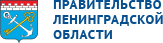 Мероприятия ГБУК ЛО Оркестр «Метелица» с 30 декабря 2021 года по 9 января 2022 годаНаименование мероприятияДата проведенияВремя проведенияМесто проведенияСпектакль «Поминальная молитва»24 декабря19:00ГБУК ЛО Театр «На Литейном», 191014, Санкт- Петербург, Литейный, д. 51 Большой зал (основнаяплощадка)Спектакль «Сон в белую ночь»25 декабря19:00ГБУК ЛО Театр «На Литейном», 191014, Санкт- Петербург, Литейный, д. 51Большой зал (основная площадка)Спектакль «Банкрот»26 декабря19:00ГБУК ЛО Театр «На Литейном», 191014, Санкт- Петербург, Литейный, д. 51 Большой зал (основнаяплощадка)Спектакль «Счастье мое»28 декабря19:00ГБУК ЛО Театр «На Литейном», 191014, Санкт-Петербург, Литейный, д. 51Спектакль «Волшебное кольцо»29 декабря12:00ГБУК ЛО Театр «На Литейном», 191014, Санкт- Петербург, Литейный, д. 51Камерная сцена – 40 местСпектакль «Волшебное кольцо»29 декабря14:00ГБУК ЛО Театр «На Литейном», 191014, Санкт- Петербург, Литейный, д. 51Камерная сцена – 40 местСпектакль «Барышня-крестьянка»29 декабря19:00ГБУК ЛО Театр «На Литейном», 191014, Санкт- Петербург, Литейный, д. 51 Большой зал (основнаяплощадка)Спектакль «Святочный рассказ с привидениями»30 декабря12:00ГБУК ЛО Театр «На Литейном», 191014, Санкт- Петербург, Литейный, д. 51 Большой зал (основнаяплощадка) – 370 местСпектакль «Пиковая дама»30 декабря19:00ГБУК ЛО Театр «На Литейном», 191014, Санкт- Петербург, Литейный, д. 51 Большой зал (основнаяплощадка) – 370 местСпектакль «Женитьба Фигаро»31 декабря17:00ГБУК ЛО Театр «На Литейном», 191014, Санкт-Петербург, Литейный, д. 51Спектакль «(Не)принятый вызов»2 января19:00ГБУК ЛО Театр «На Литейном», 191014, Санкт- Петербург, Литейный, д. 51Большой зал (основнаяплощадка)Спектакль «Тот, который сказал«Не верю!»3 января14:00ГБУК ЛО Театр «На Литейном», 191014, Санкт- Петербург, Литейный, д. 51Камерная сцена – 40 местСпектакль «Странная миссис Сэвидж»3 января19:00ГБУК ЛО Театр «На Литейном», 191014, Санкт- Петербург, Литейный, д. 51 Большой зал (основнаяплощадка)Спектакль «Волшебное кольцо»4 января14:00ГБУК ЛО Театр «На Литейном», 191014, Санкт- Петербург, Литейный, д. 51Камерная сцена – 40 местСпектакль «Поминальная молитва»4 января19:00ГБУК ЛО Театр «На Литейном», 191014, Санкт- Петербург, Литейный, д. 51 Большой зал (основнаяплощадка) – 370 местСпектакль «Алиса в стране чудес»5 января14:00ГБУК ЛО Театр «На Литейном», 191014, Санкт- Петербург, Литейный, д. 51Камерная сцена – 40 местСпектакль «Женитьба Фигаро»5 января19:00ГБУК ЛО Театр «На Литейном», 191014, Санкт- Петербург, Литейный, д. 51Спектакль «Примадонны»6 января19:00ГБУК ЛО Театр «На Литейном», 191014, Санкт- Петербург, Литейный, д. 51 Большой зал (основнаяплощадка) – 370 местСпектакль «Святочный рассказ с привидениями»7 января12:00ГБУК ЛО Театр «На Литейном», 191014, Санкт-Петербург, Литейный, д. 51Спектакль «Барышня-крестьянка»7 января19:00ГБУК ЛО Театр «На Литейном», 191014, Санкт-Петербург, Литейный, д. 51Спектакль «Самая новогодняя песенка»8 января12:00ГБУК ЛО Театр «На Литейном», 191014, Санкт- Петербург, Литейный, д. 51 Большой зал (основнаяплощадка) – 370 местСпектакль «Пиковая дама»8 января19:00ГБУК ЛО Театр «На Литейном», 191014, Санкт- Петербург, Литейный, д. 51 Большой зал (основнаяплощадка) – 370 местСпектакль «Тот самый М.»9 января19:00ГБУК ЛО Театр «На Литейном», 191014, Санкт- Петербург, Литейный, д. 51Большой зал (основная площадка) – 370 местНаименование мероприятияДата проведенияВремяпроведенияМестопроведенияСпектакль «Сегодня расписался с одной, завтра с другой». По пьесе В. Катаева«Квадратура круга».2 января 202218.00Санкт- Петербург, Лиговский пр., д.44.Драматический театр«Комедианты»Спектакль для детей «Волшебные сосульки» М. Мокиенко3 января 202212.00Санкт-Петербург, Лиговский пр.,д.44.Драматический театр«Комедианты»Спектакль «Если поженились, значит, жить придется». А. Исполатов3 января 202218.00Санкт-Петербург, Лиговский пр.,д.44.Драматический театр«Комедианты»Спектакль «Женитьба» Н. Гоголь4 января 202218.00Санкт-Петербург, Лиговский пр.,д.44.Драматический театр«Комедианты»Спектакль «Дурочка». Лопе де Вега5 января 202218.00Санкт-Петербург, Лиговский пр.,д.44.Драматический театр«КомедиантыСпектакль для детей «Волшебные сосульки» М. Мокиенко6 января 202212.00Санкт-Петербург, Лиговский пр.,д.44.Драматический театр«Комедианты»Спектакль «Дачницы». В. Карасев.6 января 202218.00Санкт-Петербург, Лиговский пр.,д.44.Драматический театр«Комедианты»Спектакль «Лекарь поневоле» Ж-Б. Мольер7 января 202218.00Санкт-Петербург, Лиговский пр.,д.44.Драматический театр«Комедианты»Спектакль для детей «Волшебные сосульки» М.Мокиенко8 января 202212.00Санкт-Петербург, Лиговский пр.,д.44.Драматический театр«Комедианты»Спектакль «На чистую воду, или самая счастливая семья». В. Сигарев8 января 202218.00Санкт-Петербург, Лиговский пр.,д.44.Драматический театр«Комедианты»Спектакль для детей «Карлсон» А. Линдгрен9 января 202212.00Санкт-Петербург, Лиговский пр.,д.44.Драматический театр«Комедианты»Спектакль «Страсти по-итальянски». Э. де Филиппо9 января 202218.00Санкт-Петербург, Лиговский пр.,д.44.Драматический театр«Комедианты»Наименование мероприятияДатапроведенияВремяпроведенияМесто проведенияСпектакль «Трое на качелях»24 декабря19:00Театр на Васильевском (Основная сцена), Среднийпр. В.О., 48Спектакль «Вечный муж»24 декабря19:00Театр на Васильевском (Камерная сцена),Малый пр. В. О., 49Спектакль «Охота жить»25 декабря19:00Театр на Васильевском (Основная сцена), Среднийпр. В.О., 48Спектакль «Смех лангусты»25 декабря19:00Театр на Васильевском(Камерная сцена), Малый пр. В. О., 49Спектакль «Чудеса в тридесятом царстве» 6+26 декабря12:00Дворец Искусств Ленинградской областипл. Стачек, 4Балет «Щелкунчик» 0+26 декабря18:00Дворец ИскусствЛенинградской области пл. Стачек, 4Спектакль «Идиот»26 декабря19:00Театр на Васильевском(Основная сцена), Средний пр. В.О., 48Спектакль «Последний троллейбус»26 декабря19:00Театр на Васильевском(Камерная сцена), Малый пр. В. О., 49Балет «Щелкунчик» 0+27 декабря19:00Дворец ИскусствЛенинградской области пл. Стачек, 4Спектакль «Сон в летнюю ночь»28 декабря19:00Театр на Васильевском(Основная сцена), Средний пр. В.О., 48Спектакль «Две дамочки в сторону севера»28 декабря19:00Театр на Васильевском(Камерная сцена), Малый пр. В. О., 49Балет «Щелкунчик» 0+29 декабря13:00Дворец Искусств Ленинградской областипл. Стачек, 4Балет «Щелкунчик» 0+29 декабря19:00Дворец Искусств Ленинградской областипл. Стачек, 4Спектакль «Женитьба»29 декабря19:00Театр на Васильевском (Основная сцена), Среднийпр. В.О., 48Спектакль «Семью восемь»29 декабря19:00Театр на Васильевском(Камерная сцена), Малый пр. В. О., 49Спектакль «Чисто семейное дело»30 декабря19:00Театр на Васильевском(Основная сцена), Среднийпр. В.О., 48Спектакль «Как Зоя гусей кормила»30 декабря19:00Театр на Васильевском (Камерная сцена),Малый пр. В. О., 49Спектакль «Долгий рождественский обед»31 декабря19:00Театр на Васильевском(Основная сцена), Средний пр. В.О., 48Спектакль «Центральное новогоднее управление»31 декабря12:00Театр на Васильевском (Камерная сцена),Малый пр. В. О., 49Концерт «Мир уцелел, потому что смеялся» Семен Альтов31 декабря18:00Дворец Искусств Ленинградской областипл. Стачек, 4Спектакль «Еще один Джексон»31 декабря19:00Театр на Васильевском(Камерная сцена), Малый пр. В. О., 49Спектакль «Раневская. Сквозь смех и слезы!»2 января19:00Дворец ИскусствЛенинградской области пл. Стачек, 4Спектакль «Охота жить»2 января19:00Театр на Васильевском (Основная сцена), Среднийпр. В.О., 48Спектакль «Проклятая любовь»2 января19:00Театр на Васильевском (Камерная сцена),Малый пр. В. О., 49Балет «Щелкунчик» 0+3 января13:00Дворец Искусств Ленинградской областипл. Стачек, 4Балет «Щелкунчик» 0+3 января18:00Дворец Искусств Ленинградской областипл. Стачек, 4Спектакль «Женитьба»3 января19:00Театр на Васильевском (Основная сцена), Среднийпр. В.О., 48Спектакль «Вечный муж»3 января19:00Театр на Васильевском (Камерная сцена),Малый пр. В. О., 49Балет «Щелкунчик» 0+4 января13:00Дворец ИскусствЛенинградской области пл. Стачек, 4Балет «Щелкунчик» 0+4 января18:00Дворец Искусств Ленинградской областипл. Стачек, 4Спектакль «Мертвые души Гоголя»4 января19:00Театр на Васильевском (Основная сцена), Среднийпр. В.О., 48Спектакль «Человеческий голос»4 января19:00Театр на Васильевском (Камерная сцена),Малый пр. В. О., 49Балет «Щелкунчик» 0+5 января13:00Дворец Искусств Ленинградской областипл. Стачек, 4Балет «Щелкунчик» 0+5 января18:00Дворец Искусств Ленинградской областипл. Стачек, 4Спектакль «Чисто семейное дело»5 января19:00Театр на Васильевском (Основная сцена), Среднийпр. В.О., 48Спектакль «АРТ»5 января19:00Театр на Васильевском (Камерная сцена),Малый пр. В. О., 49Спектакль «Три сестры»6 января19:00Театр на Васильевском (Основная сцена), Среднийпр. В.О., 48Спектакль «Две дамочки в сторону севера»6 января19:00Театр на Васильевском (Камерная сцена),Малый пр. В. О., 49Спектакль «Загадочные вариации»6 января19:00Дворец Искусств Ленинградской областипл. Стачек, 4Спектакль «Волшебный бубенчик»7 января12:00Дворец Искусств Ленинградской областипл. Стачек, 4Спектакль «Волшебный бубенчик»7 января15:00Дворец ИскусствЛенинградской области пл. Стачек, 4Спектакль «Долгий рождественский обед»7 января19:00Театр на Васильевском (Основная сцена), Среднийпр. В.О., 48Спектакль «Последний троллейбус»7 января19:00Театр на Васильевском (Камерная сцена),Малый пр. В. О., 49Спектакль «Мистер Икс»7 января19:00Дворец Искусств Ленинградской областипл. Стачек, 4Спектакль «Чудеса в тридесятом царстве»8 января12:00Дворец Искусств Ленинградской областипл. Стачек, 4Спектакль «Бесприданница»8 января19:00Театр на Васильевском (Основная сцена), Среднийпр. В.О., 48Спектакль «Еще один Джексон»8 января19:00Театр на Васильевском (Камерная сцена),Малый пр. В. О., 49Концерт Ярослава Сумишевского8 января19:00Дворец ИскусствЛенинградской области пл. Стачек, 4Спектакль «Мещане»9 января19:00Театр на Васильевском(Основная сцена), Средний пр. В.О., 48Спектакль «Новый год в Простоквашино»9 января12:00Театр на Васильевском (Камерная сцена),Малый пр. В. О., 49Спектакль «Петербург»9 января19:00Театр на Васильевском (Камерная сцена),Малый пр. В. О., 49Наименование мероприятияДата проведенияВремя проведенияМесто проведенияСпектакль «Двенадцать ме- сяцев»28.1211.00,14.00,17.00Театр «Святая крепость. Ленинград- ская область, г.Выборгул.Спортивная д.4Спектакль «Двенадцать ме- сяцев»29.1211.00,14. 00,17.00Театр «Святая крепость. Ленинград- ская область, г.Выборгул.Спортивная д.4Спектакль «Двенадцать ме- сяцев»30.1211.00,14.00,17.00Театр «Святая крепость. Ленинград- ская область, г.Выборгул.Спортивная д.4Спектакль «Новогодний бал для Золушки»02.0112.00, 15.00Театр «Святая крепость. Ленинград- ская область, г.Выборгул.Спортивная д.4Спектакль «Новогодний бал для Золушки»03.0112.00, 15.00Театр «Святая крепость. Ленинград- ская область, г.Выборгул.Спортивная д.4Спектакль «Новогодний бал для Золушки»04.0112.00, 15.00Театр «Святая крепость. Ленинград- ская область, г.Выборгул.Спортивная д.4Спектакль «Новогодний бал для Золушки»05.0112.00, 15.00Театр «Святая крепость. Ленинград-ская область, г.Выборг ул.Спортивная д.4Спектакль «Новогодний бал для Золушки»06.0112.00, 15.00Театр «Святая крепость. Ленинград- ская область, г.Выборгул.Спортивная д.4Спектакль «Тестостерон»07.0117.00Театр «Святая крепость. Ленинград- ская область, г.Выборгул.Спортивная д.4Наименование мероприятияДата проведенияВремя проведенияМесто проведенияСказка «Серебряное копытце28, 29 декабря 2021 года13.00Ленинградская область, г.Лодейное Поле, Проспект Ленина д.28 ГБУК ЛО«Лодейнопольскийдраматический театр- студия «Апрель»Сказка «Ванюшка»4 января 2022 года13.00Ленинградская область, г.Лодейное Поле, Проспект Ленина д.28 ГБУК ЛО«Лодейнопольскийдраматический театр- студия «Апрель»Трагикомедия «Очень простая история»7 января 2022 года19.00Ленинградская область, г.Лодейное Поле, Проспект Ленина д.28 ГБУК ЛО«Лодейнопольскийдраматический театр- студия «Апрель»Наименование мероприятияДатапроведенияВремя проведенияМесто проведения«Рождественский концерт»25.12.2021 г.19:00Большой концертный зал«Октябрьский»Рождественский благотворительныйконцерт9 января2022 г.уточняетсяДворец искусств Ленинградскойобласти, пл. Стачек, 4Наименование мероприятияДата проведенияВремя проведенияМесто проведенияНовогодний концертГосударственного оркестра русских народных инструментов «Метелица»«В ожидании чуда»30.12.2119:00Государственная академическая капелла Санкт-Петербурганаб. реки Мойки, 20Рождественский концерт ГБУК ЛО Оркестр «Метелица» с участием хоровых коллективовЛенинградской области09.01.2217.00Дворец искусств Ленинградской областиг. Санкт-Петербург